МДОУ «Детский сад №122 комбинированного вида»Физкультурно-игровое занятие«По лесной дороге»Подготовили:Инструктор по физической культуреКакурина Л.Ф.                                                                                        ВоспитательЖирнова М.С.Саранск 2017Цель: Вызвать у детей эмоциональный отклик на игровое занятие и желание участвовать в нем.Задачи:-упражнять в равновесии ползая по гимнастической скамейке- упражнять в подлезании под дугой- развивать двигательную активность детей, умение действовать по сигналу физ. Инструктора- развивать образное воображение, доставить чувство радостиОборудование и реквизиты:- кленовые листья по количеству детей- две дуги- гимнастическая скамейкаХод занятия:Инструктор:Ребята, сегодня мы с вами пойдем на экскурсию,  там много разных чудес.(Дети строятся друг за другом)Мы в лес шагаем дружноТропинкою лесной.Здесь все увидеть можно,Приметить нам с тобой.(Ходьба по залу друг за другом, делают повороты головой вправо-влево)Инструктор:Мышка, мышка,Серое пальтишко.Мышка тихо идет,В норку зернышко несет.(Ходьба на носочках)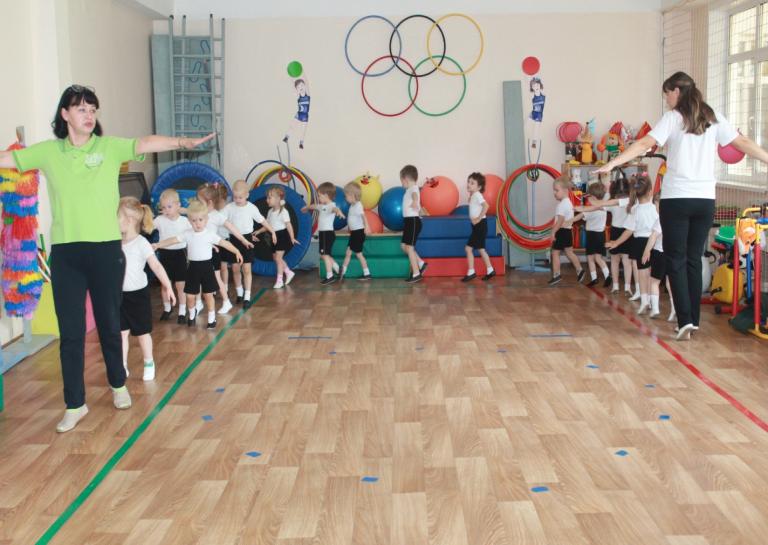 По пригорку шел медведьДа как начал он реветь:У-у-у-у я на пяточках хожу.(Ходьба на пятках)А веселые зайчата,Длиноухие ребята,Прыг да скок, прыг да скок,Через поле за лесок.(Прыжки с продвижением вперед)В воздухе над лужицейСтрекозы быстро кружатся,Взлетают и садятся,На солнышке резвятся.(Легкий бег в обход зала)Инструктор:Вот ребята покружилисьВ медвежаток превратились(Дети встают в круг по ориентирам)(В центре лежат на полу листья)Общеразвивающие упражнения «Медвежата»Медвежата в чаще жили, Нежно, радостно дружили.Руки жали, обнималисьИ друг другу улыбались.(Разводят руки в стороны, обхватывают себя за плечи крест –накрест)Мишки фрукты собирали,Дружно яблоньку качали.(Наклоны в правую, левую стороны, руки на поясе)Вперевалочку ходили, И из речки воду пили.Вот так!(Наклоны  вперед, руки на поясе) 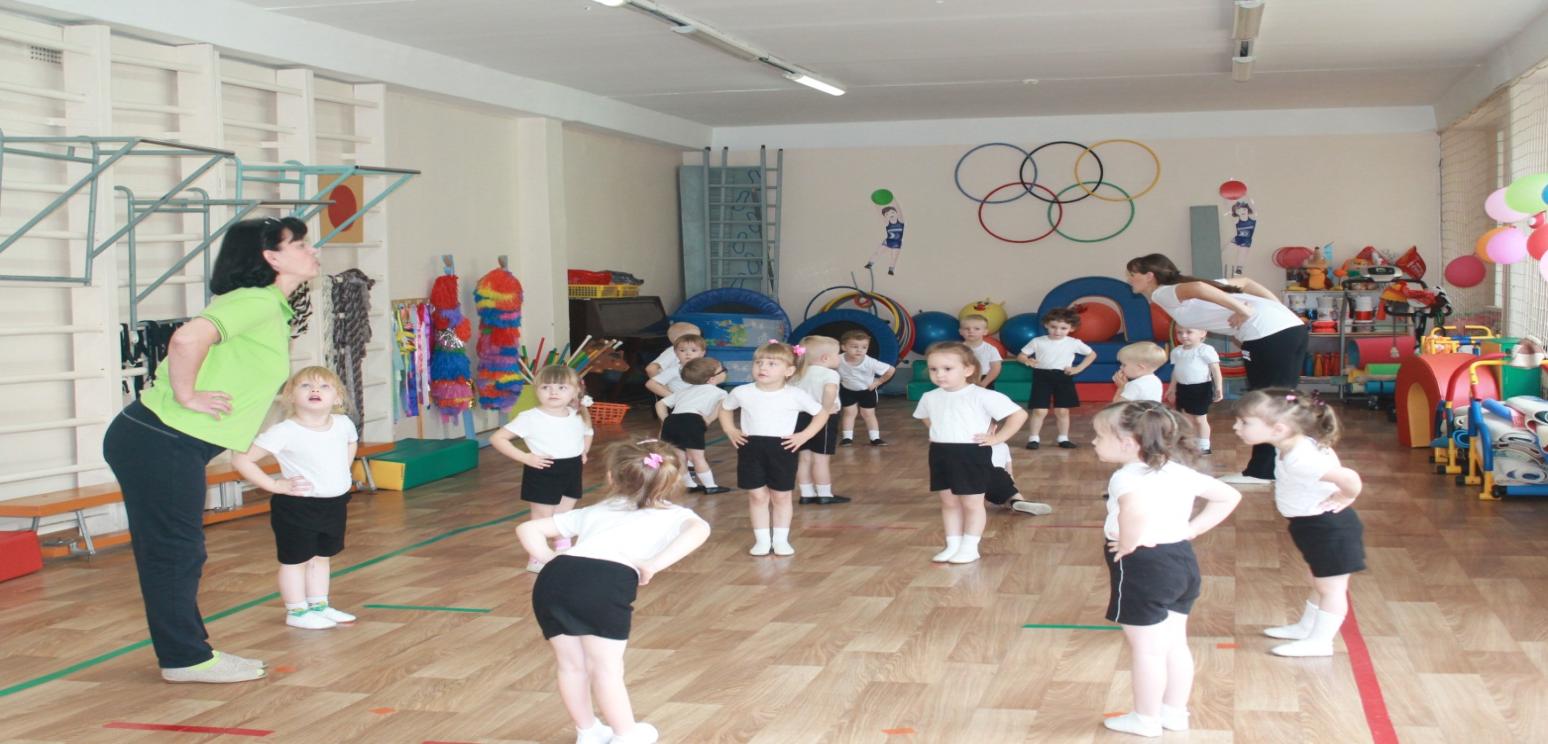 А потом они плясалиК солнцу лапы поднимали.( Прыжки на месте на двух ногах, руки на поясе)Инструктор: А  теперь давайте понюхаем осенние листочкиИнструктор:Медвежата дальше шли,По тропинке вдаль ушли.Ищут маму медвежата,Толстопятые ребята.(Подлезание под дугу, не касаясь руками пола)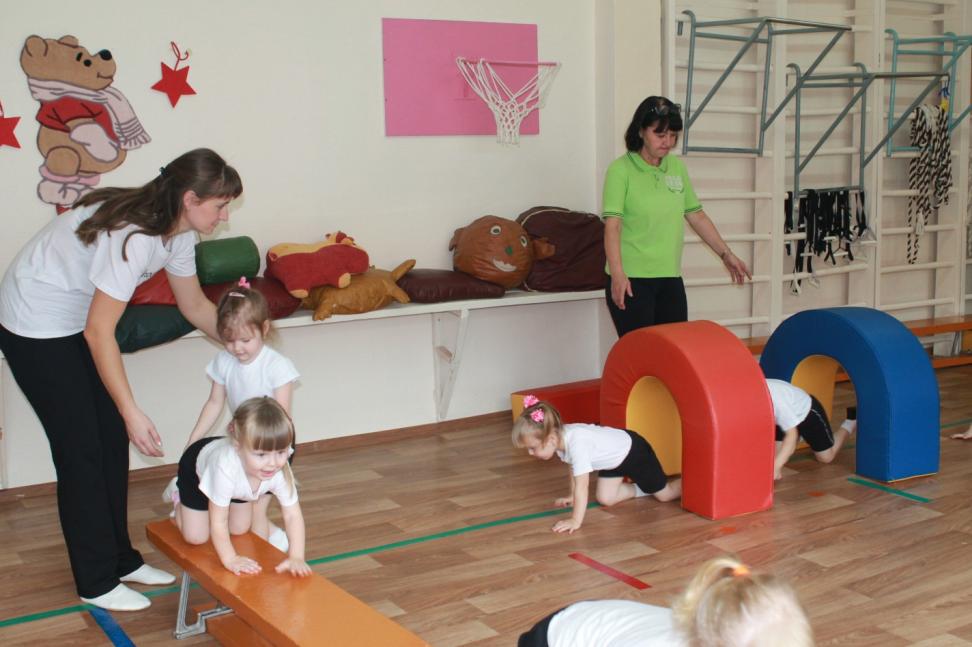 Неуклюжие, смешныеВсе забавные такие!(Ходьба по-медвежьи  по гимнастической скамейке)Инструктор:А сейчас давайте поиграем.П/и «Мишки спят в своей берлоге»Группа делится на мальчиков и девочек. Мальчики изображают мишек, ходят в в рассыпную по залу. Девочки подходят к мальчикам и дотрагиваются до них, затем убегают.(2-3 раза)Около лесной дорогиМишки спят в своей берлоге.Мы их всех сейчас разбудимИ посмотрим, что же будет.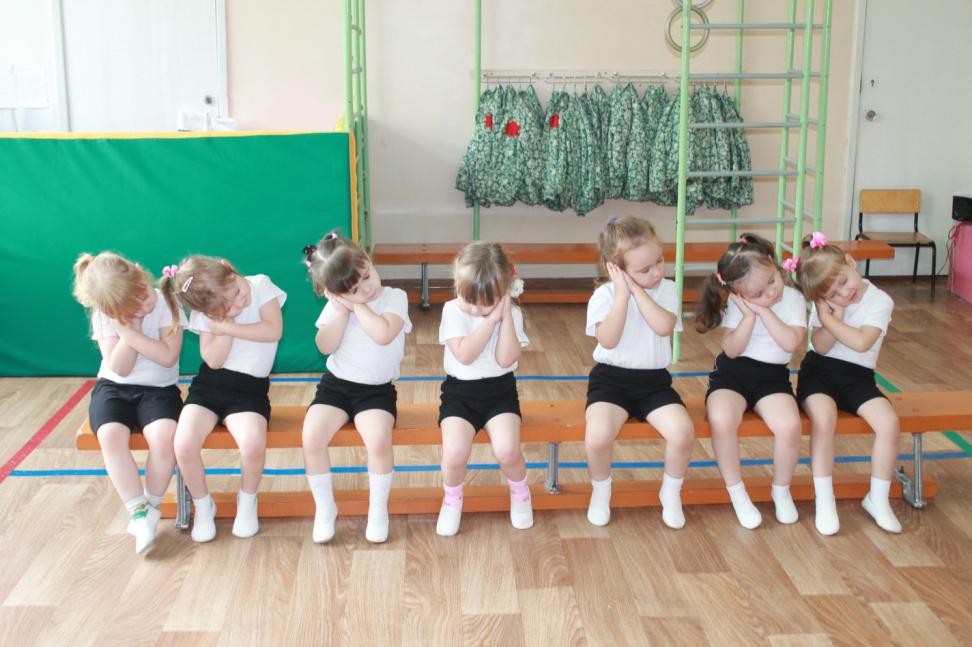 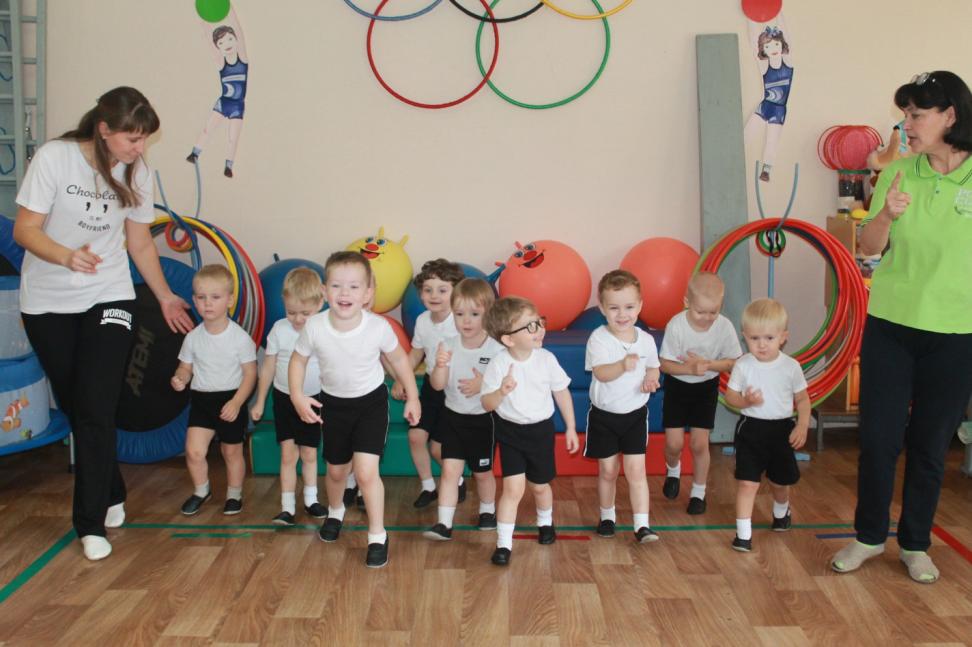 Инструктор: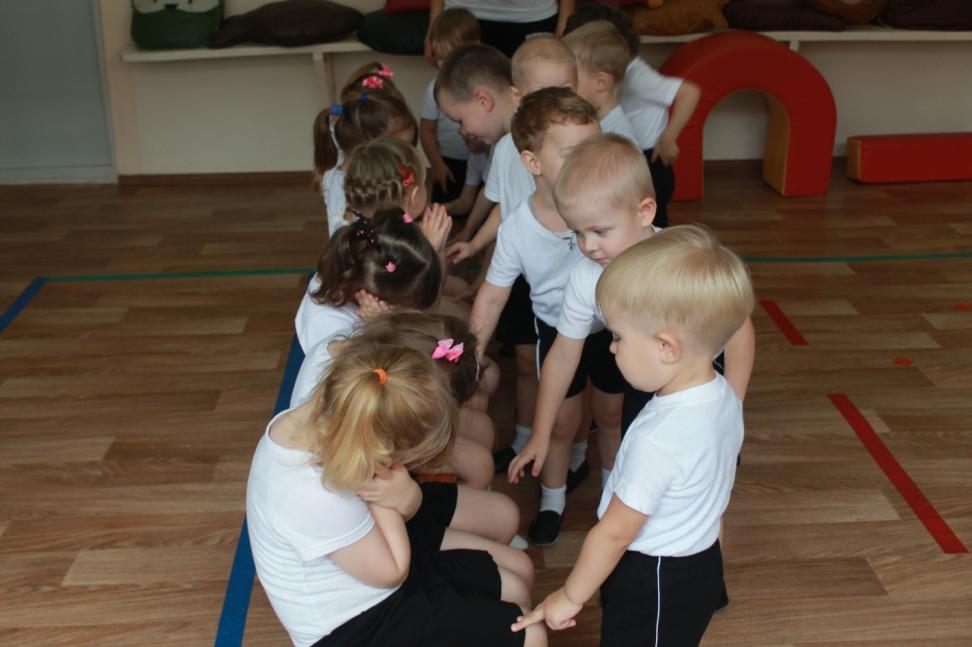 До свиданья, старый лес,Полный сказочных чудес!Медвежата покружились,И в ребяток превратились.